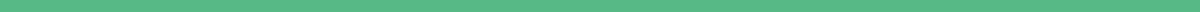 Project Proposal Letter For GovernmentEmily Roberts
789 Maple Avenue
Hometown, ST 67890
emilyroberts@example.com
(987) 654-3210
June 17, 2024Mr. John Adams
Director of Community Development
Hometown City Council
123 Main Street
Hometown, ST 12345Dear Mr. Adams,I hope this letter finds you well. My name is Emily Roberts, and I am the Director of Community Projects at Horizon Solutions Inc. I am writing to propose a partnership between Horizon Solutions Inc. and the Hometown City Council to implement the "GreenCity Initiative," a project aimed at enhancing environmental sustainability and improving the quality of life for Hometown residents.Project Overview:The GreenCity Initiative is designed to promote environmental sustainability through the development of green spaces, renewable energy installations, and community education programs. This project aims to reduce carbon emissions, increase green spaces, and educate the community about sustainable practices.Scope and Objectives:The primary objectives of the GreenCity Initiative are:Develop Green Spaces: Create and maintain parks and community gardens to enhance urban green spaces.Install Renewable Energy Systems: Implement solar and wind energy solutions in public buildings and community areas.Community Education: Conduct workshops and seminars to educate residents on sustainable living practices and the benefits of renewable energy.Benefits to the Community:By partnering on this project, the Hometown City Council will contribute to:Environmental Impact: Significant reduction in carbon emissions and improvement in air quality.Enhanced Public Spaces: Development of attractive and functional green spaces for recreation and community gatherings.Economic Growth: Job creation through the installation and maintenance of renewable energy systems.Community Engagement: Increased awareness and participation in sustainable practices among residents.Proposed Partnership Structure:We propose the following structure for our partnership:Roles and Responsibilities: Clearly defined roles and responsibilities for Horizon Solutions Inc. and the Hometown City Council to ensure effective project execution.Resource Allocation: Allocation of resources, including financial contributions, personnel, and technology, to support the project's implementation.Timeline: A detailed project timeline with key milestones and deliverables over the next 24 months.Evaluation: Regular evaluation and progress reports to monitor the project's success and make necessary adjustments.Next Steps:We are eager to discuss this proposal in more detail and explore how we can collaborate to achieve our shared goals. I will follow up with your office next week to arrange a meeting at your convenience. In the meantime, please feel free to contact me at (987) 654-3210 or emilyroberts@example.com if you have any questions or require additional information.Thank you for considering our proposal. We look forward to the opportunity to work with the Hometown City Council and make the GreenCity Initiative a resounding success.Sincerely,Emily Roberts
Director of Community Projects
Horizon Solutions Inc.